 				 	 	  Planning Board Agenda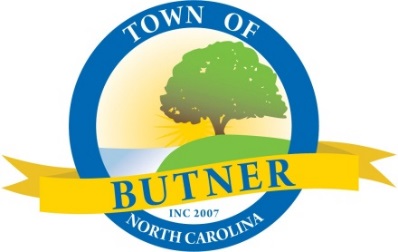 Thursday, November 9, 2023, 6:30 PM Town Council ChambersCALL TO ORDERROLL CALLADJUSTMENTS TO AND/OR APPROVAL OF AUGUST 10, 2023, MINUTES PUBLIC COMMENTSCONSIDERATION OF AMENDMENT TO RULES OF PROCEDURETown staff have found inconsistencies within the Town of Butner Planning Board Rules of Procedure and would like to propose amending these rules to keep them consistent with the Town of Butner Land Development Ordinance.CONSIDERATION OF TA-23-06 WATERSHED REGULATIONS The North Carolina Division of Water Quality (DWQ) has updated their modelordinance for the Water Supply Watershed. This proposed amendment is to bringour ordinance in compliance with these changes. The proposed amendment addsdefinitions to article 17 relating to the watershed and simplifies elements of article15 of the LDO. This is a continuation of the report and discussion at the August 10, 2023 Planning Board meeting.CONSIDERATION OF TA-23-08Town staff requests an amendment to the Land Development Ordinance Sections 7.5.3(H) and 7.5.2 to amend restrictions on food trucks and to allow them to operate outside of Town-sponsored events.  This is a continuation of the report and discussion at the August 10, 2023 Planning Board meeting.PLANNING REPORTBOARD COMMENTS RELATED TO PLANNING BOARDADJOURNMENT	